DRAFTDRAFT  RREGULLORE- MBI THEMELIMIN DHE STRUKTURIMIN E ASAMBLEVE KOMUNALE TË FËMIJËVEMars 2019, KlinëNë mbështetje të nenit 22 dhe nenit 50 të Kushtetutës së Republikës së Kosovës, nenit 17 të ligjit Nr.04/L-032 “Për arsimin parauniversitar në Republikën e Kosovës”,  të nenit 11 dhe nenit 12, pikat 12.1 dhe 12.2,  të Ligjit 03/l-040, për ‘Vetëqeverisjen Lokale’, Nenit 5 të Ligjit mbi ‘rsimin në komunat e Republikës së Kosovës’, nenit 9 të Udhëzimit Administrativ nr. 03/2016, Statutit të Komunës, Neni..., Kuvendi Komunal në seancën më datën.... miraton:DRAFT  RREGULLORE- MBI THEMELIMIN DHE STRUKTURIMIN E ASAMBLEVE KOMUNALE TË FËMIJËVEDISPOZITAT THEMELORENeni 1Qëllimi i RregullorësPërmes kësaj Rregulloreje parashihet që nga të gjitha Shkollat e Mesme të Ulëta, më tutje SHMU, të delegohen përfaqësuesit e zgjedhur për Asamblenë Komunale të Fëmijëve;Plani vjetor i Punës hartohet nga Asambleja Komunale e Fëmijëve, më tutje Asambleja.Neni 2Qëllimet e Asamblesë2.1. Pjesëmarrja aktive në zhvillimin dhe realizimin e veprimeve në fushën e arsimit, shkencës, kulturës, sportit, punës humanitare dhe aktiviteteve të tjera me interes për fëmijët dhe komunitetin;Zhvillimi i bashkëpunimit me Këshillat Drejtues të Shkollave, Këshillat e Prindërve, Këshillat e nxënësve dhe komunitetin lokal;Krijimi dhe zhvillimi i bashkëpunimit me mekanizmat dhe organizatat tjera;Ngritja e vetëdijes për të drejtat e fëmijës, përgjegjësitë dhe gjithë përfshirja e interesave të fëmijëve/nxënësve;Avokimi mbi çështjë të ngritura nga vetë fëmijët;Organizimi dhe pjesëmarrja në aktivitete të identifikuar nga vetë fëmijët, dhe ato që kanë të bëjnë me të drejtat e fëmijëve;Inkurajimi i tolerancës, solidaritetit dhe demokratizimi;Promovimi i vlerave shoqërore.Neni 3KompetencatObligimet dhe detyrat e Asamblesë:Dhënien e kërkesave, mendimeve dhe sugjerimeve për institucionet relevante Komunale. Për Këshillat e Shkollës, Këshillat e Prindërve, dhe Drejtoritë, lidhur me zbatimin e rregulloreve të sjelljes në shkollë, planin e zhvillimit të shkollës, aktivitetet e lira, pjesëmarrjen në sporte dhe konkurse të tjera dhe organizimin e të gjitha manifestimeve të nxënësve në shkollë dhe jashtë saj në interes të fëmijëve;Të siguroj bashkëpunimin e nxënësve dhe mësuesve, edukatorëve dhe bashkëpunëtorëve professional;Informimin e nxënësve rreth çështjeve me rëndësi të veçantë për arsimimin e tyre përmës komunikimit të rregullt me këshillat e shkollave;Neni 4Organizimi i AsamblesëOrganizimi i Asamblesë në secilën komunë do të ndodhë në mënyrën e cekur më poshtë.Njësia për të drejta të njeriut (NJDNJ) e ndihmon, monitoron dhe raporton për punën e                    Asamblesë;Organet e Asamblesë janë: Kryetar-ja/i, Kryesia e përbërë nga 5 persona, dhe Komisione të organizuara dhe përzgjedhur nga vetë asambleistët;Zyrtari për të drejta të fëmijëve nga NJDNJ në nivel komunal organizon zgjedhjet për  Asamble në koordinim me DKA;Përfaqësimi i nxënësve në Asamble bëhet nga një përfaqësues në çdo shkollë proporcionalisht me numrin e nxënësve në  secilën shkollë;Përfaqësuesit e deleguar në Asamble zgjidhen në SHMU përmes procesit zgjedhor në fillim të vitit shkollor dhe përfshin nxënësit e klasave gjashtë-tetë (6-8);Numri i fëmijëve ne Asamble duhet të jetë i njëjtë me numrin e anëtarëve të Kuvendeve Komunale të Komunës gjegjëse.Neni 5Vendimet e AsamblesëAsambleja merr vendime për arritjen e qëllimeve të përcaktuara dhe miraton:Planin vjetor të punës së Asamblesë;Rregulloret e brendshme si dhe ndryshimet në rregullore;Zgjedh dhe shkarkon kryetarin e Asamblesë;Shqyrton dhe miraton së paku një raport vjetor të punës së Kryesisë dhe komisioneve;Shqyrton dhe miraton propozimet e anëtarëve të Asamblesë dhe komisioneve.Neni 6Mënyra  e përzgjedhjes së anëtarëve për AsambletëNë takim të përbashkët Këshilli i nxënësve fton Kryesitë e klasave nga 6-8;Nga të gjithë nxënësit e ftuar në takim përzgjidhen përfaqësuesit për asamblenë në mënyrë të                           msheftë, sipas Nenit 4, par.4.4, të kësaj Rregulloreje;Secili nxënës prezent në takim ka të drejtë të propozojë dhe të jetë i propozuar;Secili nxënës ka të drejtë të deklarohet se a pajtohet të jetë kandidatë përfaqësues i shkollës për Asamble;Nxënësit e kandiduar për përfaqësues të Asamblesë, paraqiten me një fjalë rasti;Përzgjedhja e kandidatëve bëhet përmes procesit të votimit, të hapur ose të mbyllur;Përzgjedhja e Asambleistëve bëhet në javën e tretë të Tetorit, në çdo dy vite;Duke respektuar kuotën gjinore dhe gjithë përfshirjen, përzgjidhen kandidatët të cilët kanë numrin më të madh të votave (varësisht nga numri i asamblistëve që do  të përzgjidhen);Nëse ka numër të barabartë të votave, atëherë shkohet në raundin tjetër, Komisioni zgjedhor  është gjithëpërfshirës.Neni 7Mbledhjet e AsamblesëKatër mbledhje të Asamblesë janë obligative gjatë një viti kalendarik, ndërsa nëse është e                         nevojshme edhe më shpesh, me propozim të Kryetarit, Kryesisë, si dhe me iniciativën e një të   tretës të anëtarëve të Asamblesë;Asambleja vendos me shumicën e votave të anëtarëve prezent;Anëtarët informohen përmes postës elektronike dhe formave tjera për pikat e rendit të ditës,  kushtet e seancës si dhe informata shtesë;Kuorumi për mbajtjen e mbledhjeve është gjysma, plus një (shumica e thjeshtë).Neni 8Përgjegjësitë anëtarëve të AsamblesëAnëtarët e Asamblesë kanë mandat dy vjeçar, dhe mund të rizgjidhen në të njëjtin funksionMandati i anëtarëve të Asamblesë përfundon me dorëheqje, pas përfundimit të mandatit ose mungesës pa arsye në tri seanca radhaziAsambleja raporton me shkrim tek NJDNJSecili anëtar i Asamblesë njofton Këshillin e Nxënësve në shkollën e vet për punën e AsamblesëNeni 9Të drejtat e anëtarëve të AsamblesëNjë anëtar i Asamblesë ka të drejtë:Të marr pjesë në arritjen e objektivave të Asamblesë;Të marr pjesë në punën e Asamblesë në kushte të barabarta me anëtarët e tjerë;Të propozon projektet, veprimet, dhe dokumentet e tjera të Asamblesë për vendimmarrje;Të marr pjesë në realizimin e të gjitha aktiviteteve të asamblesë;Të informohet në kohën e duhur për punën dhe aktivitetet e Asamblesë;Të shprehet lirshëm;Të kërkojë dhe të marrë informata nga Kryesia për çështje të rëndësishme në lidhje me ushtrimin e funksionit të asamblistit të ri;Të ketë vetëm një propozim  për një çështje të caktuar;Të shfrytëzojnë ambientet e Asamblesë që u janë dhënë në dispozicion për punë dhe takime, në bashkëpunim me Komunën/Kuvendin Komunal.Neni 10Detyrat e anëtarëve të AsamblesëAnëtarët e Asamblesë janë të detyruar të:Kontribuojë në mënyrë aktive në arritjen e objektivave;Marr pjesë në përputhje me interesat e zgjedhësve në aktivitetet e Asamblesë;Ta respektojnë njëri-tjetrin;Kryen detyra të tjera që i janë besuar atij/asaj nga Asambleja;Ti përgjigjet ftesës së Kryetarit/es së Asamblesë lidhur me punë e Asamblesë;Të nënshkruhen në fillim dhe mbarim të seancës për praninë e tyre;Me shumicë votash ta aprovojnë, ndryshojnë apo plotësojnë rendin e ditës të propozuar nga Kryetari;Të votojnë me shumicë votash propozimin e arsyetuar për shtyrjen apo tërheqjen e pikave të caktuara të rendit të ditës.Neni 11Mënyrat e votimitVotimet mund ti bëjë me vota të hapura ose të mbyllura. Këtë e vendosin asamblistët;Votimi i hapur bëhet me ngritjen e dorës, ndërsaVotimi i mbyllur(fshehtë) bëhet me fletëvotime. Votimin e fshehtë e udhëheqë dhe monitoron Komisioni i votimit;Para se të fillohet me votim të fshehtë, Asambleja propozon dhe zgjedhë tre (3) anëtarë të     Komisionit për numërimin e votave dhe për gjetjen e parregullsive në votime;Konsiderohet i pavlefshëm fletëvotimi prej të cilit nuk mund të konstatohet më saktësi se si ka votuar asambleisti;Pjesëmarrësit në votim, kanë vetëm një (1) herë të drejtë të votojnë;Seancat janë të hapura dhe publike.Neni 12Zgjedhja e Kryetarit/es dhe Kryesisë së AsamblesëAsambleja zgjedh një (1) Kryetarë, dy (2) Nënkryetarë, një (1) Sekretarë, një (1) Arkëtarë;Të dy Nënkryetarët propozohen dhe zgjidhen nga anëtarët e asamblesë duke votuar;Sekretari dhe arkëtari propozohet nga kryetari i asamblesë dhe votohen nga Asambleja;Zgjedhja e Kryetarit/es bëhet me vota të hapura ose të mbyllura (shih Neni 11);Kryetari/ja i/e sapo zgjedhur pas fjalimit të tij/saj rreth objektivave përgjatë punës menjëherëhapë votimin për përzgjedhjen e Kryesisë (Nënkryetarëve, sekretarit/es, arkëtarit/es).Neni 13Të drejtat, detyrat dhe përgjegjësitë e kryetar-it/es së asamblesëKryetar-i/ja ka mandat të plotë 2 vjeçar nga momenti i zgjedhjes së tij/saj;Kryetar-i/ja mund të bëjë propozime dhe ka të drejtë vote, dhe në rast të votimit të barabartëvota e Kryetar-it/ës është një votë më shumë;Ka të drejtë të ndërpresë seancën nëse ka parregullsi;Ka të drejtë ta largojë asambleist-in/en nga salla nëse ka shkelur Kodin e Mirësjelljes;Kujdeset për zbatimin e Rregullores së Punës dhe për përmirësimin e kushteve të AsamblesëKomunale të Fëmijëve;Kryetari/ja duhet ta thërret mbledhjen së paku katër herë në vit, apo sipas nevojës;Kryetari/ja nuk duhet të mungojë në tre (3) mbledhje radhazi, po qe se ai/ajo mungon paarsye, atëherë mund të kërkohet edhe shkarkimi i tij/saj;Kryetari/ja nuk guxon të bëjë anime(ndarje);Nëse Kryetari/ja mungon, vazhdon seanca me Nënkryetarin/en i/e parë;Nëse mungon edhe Nënkryetari/ja i/e parë, atëherë vazhdon me të dytin. Nëse Kryetari/ja bënshkelje të Rregullores së Punës dhe Kodit të Mirësjelljes, ai/ajo mund të shkarkohet mevotimin e 2/3 të Asambleistëve.Neni 14Të drejtat, detyrat dhe përgjegjësitë e nënkryetarëveAsambleja duhet të ketë 2 Nënkryetarë;Nënkryetari i dytë duhet të përzgjidhet nga komunitetet jo-shumicë;Nënkryetar-i/ja i Asamblesë i ndihmon Kryetarit/es në kryerjen e punëve dhe kryen punë të tjera nga fushëveprimet e tij/saj;Me autorizimin e Kryetarit, mund ta zëvendësoj atë brenda dhe jashtë vendit, varësisht nga agjenda e takimit.Neni 15Të drejtat, detyrat dhe përgjegjësitë e sekretarit/esSekretari/ja i/e Asamblesë bën pjesë në Kryesi dhe ka detyrat e përcaktuara;Sekretari/ja me kërkesë të Kryetarit thirr seancën, cakton datën, orën dhe vendin e mbajtjes së seancës dhe mban procesverbalin;Ruan dokumentet e Asamblesë, dhe ë bën evidentimin e prezencës të asamblistëve;Sekretari ka përgjegjesi të monitorojë implementimin e planit të veprimit të Asamblesë.                                                                          Neni 16Detyrat dhe të drejtat e Kryesisë së Asamblesë16.1. Kryesia e Asamblesë zgjidhet nga vet asamblistët dhe duhet të jetë e përbërë nga pesë(5) anëtarë16.2. Anëtari/ja i/e Kryesisë nuk mund të ketë më shumë se një post16.3. Mbajnë shënime dhe shfaqin idetë e tyre për të mirën e fëmijëve.16.4. Cakton rendin e ditës në bashkëpunim me anëtarët e Kryesisë, (nënkryetarët, sekretari/ja, arkëtari/ja në krye me Kryetarin/en)16.5. Harton plan programin  dhe kalendarin e punës16.6. Vendimet e Kryesisë miratohen nga asamblistët.Neni 17KomisionetKomisionet janë organe të përkohshme ose të përhershme që kujdesen për zbatimin e objektivave të AsamblesëKomisionet që janë organe punë të përhershme:Komisioni për bashkëpunim me organet profesionale të shkollës, këshillin e shkollës, këshillin e prindërve, mësuesit dhe komunitetin lokal;Komisioni për sport dhe kulturë;Komisioni për veprim humanitar;Komisioni për informim;Sipas specifikacioneve të Komunës;Vendimi mbi themelimin, përgjegjësit, shuarjen e komisioneve miratohet nga Asambleja në interesin më të mirë të fëmijëveÇdo komision ka udhëheqësin e vet, i cili/a që zgjidhet me votim brenda komisionit (shih Rregulloren).Neni 18Komisionet dhe detyrat  e tyreKomisionet i kryejnë të gjitha punët dhe detyrat sipas planit të veprimit;Plani i veprimit të çdo Komisioni duhet të aprovohet nga Asambleja;Komisionet mbajnë mbledhjen e përgjithshme me Kryesinë;Shkarkimi i komisioneve bëhet nëse nuk respektojnë dhe nuk mbajnë përgjegjësi për punën e tyre.Neni 19ProcesverbaliPër punimet e seancës së Asamblesë Komunale të Fëmijëve mbahet procesverbali (shih Neni 15);Procesverbali i përmban të dhënat kryesore për punimet e seancës, propozimet e paraqitura dhe konkluzionet e miratuara në lidhje me çështjet e rendit të ditës;Procesverbali sipas rregullit, i shpërndahet nëpërmes postës elektronike dhe mënyrave tjera të gjithë asambleistëve më së voni një (1) ditë para seancës që do të miratohet;Sekretari/ja i/e Asamblesë ka për detyrë përgatitjen  dhe ruajtjen  e  procesverbaleve origjinale të seancave të Asamblesë.Neni 20Publikimi dhe njoftimiPuna e Asamblesë është publike, ku të gjitha procesverbalet, planet e veprimit, minutat e takimeve, publikimet, dhe çfarëdo e dalur nga asambletë, publikohen në uebfaqen e Asamblevë (http://akf-ks.org/) dhe mbikqyrët nga NJDNJ;Kryesia kujdeset për informimin e rregullt të anëtarëve dhe publikut për punën dhe aktivitetet e Asamblesë, qoftë drejtpërdrejt, komisionit për informim ose përmes publikimit të aktiviteteve.Neni 21BashkëpunimiPër të arritur qëllimet, Asambleja krijon kontakte dhe bashkëpunon me shoqatat dhe organizatat e tjera profesionale, shkencore, arsimore dhe të ngjashme;Lidhur me 21.2 si më lart, Asambleja bashkëpunon dhe koordinohet me Komunën/Kuvendet  Komunale.Neni 22Mjetet dhe financimiMjetet e nevojshme për funksionimin dhe financimin e aktiviteteve realizohen përmes:  planifikimit buxhetor komunal dhe qeveritar (buxhetimit miqësor për fëmijë), mbledhjes së fondeve ve, shkollat, kontributet vullnetare të nxënësve, mësuesve, prindërve dhe donacionet nga organizatat e biznesit, si dhe donatorë të tjerë.Neni 23Modifikimi i RregulloresNdryshimet në Rregullore janë të mundshme në bazë të propozimit të një të tretës së  anëtarëve të Asamblesë.Neni 24Pushimi i punës së Asamblesë24.1. Asambleja pushon së punuari me vendimin e shumicës së anëtarëve, kur pushojnë kushtet për arritjen e objektivave.Neni 25Dispozitat përfundimtare25.1. Për zbatimin e kësaj rregulloreje do të kujdeset Njësiti për të Drejtat e Njeriut, Drejtoria Komunale e Arsimit, Drejtoria e Financave si dhe Drejtoritë tjera Komunale.Neni 26Hyrja në fuqi26.1. Kjo Rregullore hyn në fuqi 15 ditë pas regjistrimit në zyrën e protokollit të Ministrisë së Administrimit të Pushtetit Lokal, si dhe 7 ditë pas publikimit në gjuhë zyrtare në web faqen eKomunës.____________________________________________________________Kuvendi Komunal	                    ____________________________________________________________Kryesuesi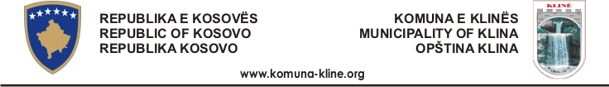 